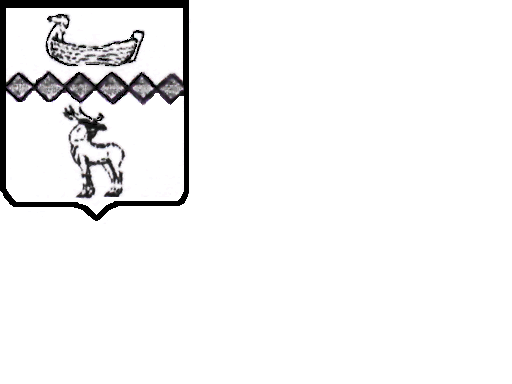 Российская ФедерацияНовгородская областьАДМИНИСТРАЦИЯ ПАРФИНСКОГО муниципального районаРАСПОРЯЖЕНИЕ(Проект)от                      № р.п. ПарфиноРуководствуясь Федеральным законом от 31.07.2020 № 248-ФЗ «О государственном контроле (надзоре) и муниципальном контроле в Российской Федерации» и постановлением Правительства Российской Федерации от 25.06.2021 № 990 «Об утверждении Правил разработки и утверждения контрольными (надзорными) органами программы профилактики рисков причинения вреда (ущерба) охраняемым законом ценностям»:1. Утвердить прилагаемую Программу профилактики рисков причинения вреда (ущерба) охраняемым законом ценностям при осуществлении муниципального контроля за исполнением единой теплоснабжающей организацией обязательств по строительству, реконструкции и (или) модернизации объектов теплоснабжения на 2024год.2. Опубликовать распоряжение в периодическом печатном издании «Парфинский Вестник» и разместить на официальном сайте Администрации муниципального района в информационно-телекоммуникационной сети «Интернет».Проект подготовил и завизировал:Председатель комитета ЖКХ, 	строительства, дорожного хозяйства,благоустройства и чрезвычайных ситуацийАдминистрации  муниципального района                                                         С.Н. ФоминаСрок проведения независимой антикоррупционной экспертизы с 26.09.2023по 02.10.2023г.Утвержденараспоряжением Администрациимуниципального районаот                 №     Программапрофилактики рисков причинения вреда (ущерба) охраняемым законом ценностям при осуществлении муниципального контроля за исполнением единой теплоснабжающей организацией обязательств по строительству, реконструкции и (или) модернизации объектов теплоснабжения на 2024год»ПАСПОРТмуниципальной программыАнализ текущего состояния осуществления муниципального контроля за исполнением единой теплоснабжающей организацией обязательств по строительству, реконструкции и (или) модернизации объектов теплоснабжения, описание текущего развития профилактической деятельности, характеристика проблемПредметом муниципального контроля за исполнением единой теплоснабжающей организацией обязательств по строительству, реконструкции и (или) модернизации объектов теплоснабжения является соблюдение единой теплоснабжающей организацией в процессе реализации мероприятий по строительству, реконструкции и (или) модернизации объектов теплоснабжения, необходимых для развития, обеспечения надежности и энергетической эффективности системы теплоснабжения и определенных для нее в схеме теплоснабжения, требований Федеральный закона от 27 июля 2010 года                № 190-ФЗ "О теплоснабжении" и принятых в соответствии с ним иных нормативных правовых актов, в том числе соответствие таких реализуемых мероприятий схеме теплоснабжения.Обязательные требования в сфере осуществления муниципального контроля за исполнением единой теплоснабжающей организацией обязательств по строительству, реконструкции и (или) модернизации объектов теплоснабжения, регламентированы Федеральным законом от 27 июля 2010 года № 190-ФЗ "О теплоснабжении".Объектами муниципального контроля за исполнением единой теплоснабжающей организацией обязательств по строительству, реконструкции и (или) модернизации объектов теплоснабжения являются:1) деятельность, действия (бездействие) контролируемых лиц, в рамках которых должны соблюдаться обязательные требования, в том числе предъявляемые к контролируемым лицам, осуществляющим деятельность, действия (бездействие);2) здания, помещения, сооружения, линейные объекты, территории, оборудование, устройства, предметы и другие объекты, которыми контролируемые лица владеют и (или) пользуются и к которым предъявляются обязательные требования (далее – производственные объекты).Под контролируемым лицом при осуществлении муниципального контроля понимаются организации, указанная в статье 31 Федерального закона № 248-ФЗ, деятельность, действия или результаты деятельности которых либо производственные объекты, находящиеся во владении и (или) в пользовании которых, подлежат муниципальному контролю.Основными проблемами, на решение которых направлена Программа, являются: недостаточная информированность контролируемого лица об обязательных требованиях и способах их исполнения, а также низкая мотивация добросовестного соблюдения обязательных требований данным лицом.Перечень профилактических мероприятий, сроки (периодичность) их проведения 1. В соответствии с Положением о муниципальном контроле за исполнением единой теплоснабжающей организацией обязательств по строительству, реконструкции и (или) модернизации объектов теплоснабжения, утвержденном решением Думы Парфинского муниципального района от 27.10.2021 № 55, проводятся следующие профилактические мероприятия:а) информирование; б) консультирование. 2. Перечень профилактических мероприятий с указанием сроков (периодичности) их проведения, ответственных за их осуществление.Перечень профилактических мероприятий,сроки (периодичность) их проведенияПоказатели результативности и эффективности ПрограммыУКАЗАТЕЛЬ РАССЫЛКИРаспоряжения Администрации Парфинского муниципального района «Об утверждении Программы профилактики рисков причинения вреда (ущерба) охраняемым законом ценностям при осуществлении муниципального контроля за исполнением единой теплоснабжающей организацией обязательств по строительству, реконструкции и (или) модернизации объектов теплоснабжения на 2024год»ЛИСТ СОГЛАСОВАНИЯРаспоряжения Администрации Парфинского муниципального района «Об утверждении Программы профилактики рисков причинения вреда (ущерба) охраняемым законом ценностям при осуществлении муниципального контроля за исполнением единой теплоснабжающей организацией обязательств по строительству, реконструкции и (или) модернизации объектов теплоснабжения на 2024год»Об утверждении Программы профилактики рисков причинения вреда (ущерба) охраняемым законом ценностям при осуществлении муниципального контроля за исполнением единой теплоснабжающей организацией обязательств по строительству, реконструкции и (или) модернизации объектов теплоснабжения на 2024годОтветственный исполнитель муниципальной программыКомитет ЖКХ, строительства, дорожного хозяйства, благоустройства и чрезвычайных ситуацийАдминистрации муниципального района                                                         (далее - Комитет)Цели муниципальной программы1. Стимулирование добросовестного соблюдения обязательных требований контролируемым лицом;2. Устранение условий, причин и факторов, способных привести к нарушениям обязательных требований и (или) причинению вреда (ущерба) охраняемым законом ценностям в отношении единой теплоснабжающей организацией;3. Создание условий для доведения обязательных требований до контролируемого лица, повышение информированности о способах их соблюдения.Разработчик программы «Профилактики рисков причинения вреда (ущерба) охраняемым законом ценностям при осуществлении муниципального контроля за исполнением единой теплоснабжающей организацией обязательств по строительству, реконструкции и (или) модернизации объектов теплоснабжения»Администрация Парфинского муниципального районаЗадачи муниципальной программы1. Выявление причин, факторов и условий, способствующих нарушению обязательных требований, разработка мероприятий, направленных на устранение нарушений обязательных требований в отношении единой теплоснабжающей организацией;2. Повышение правосознания и правовой культуры юридических лиц в сфере строительства, реконструкции и (или) модернизации объектов теплоснабжения;3. Приоритет реализации профилактических мероприятий, направленных на снижение риска причинения вреда (ущерба), по отношению к проведению контрольных (надзорных) мероприятийОбъемы и источники финансирования муниципальной программы с разбивкой по годам реализацииНе предусмотреноОжидаемые конечные результаты реализации муниципальной программыУлучшение состояния объектов теплоснабжения;мотивация контролируемых лиц к добросовестному поведению;снижение рисков причинения вреда охраняемым законом ценностям.Сроки реализации программы «Профилактики рисков причинения вреда (ущерба) охраняемым законом ценностям при осуществлении муниципального контроля за исполнением единой теплоснабжающей организацией обязательств по строительству, реконструкции и (или) модернизации объектов теплоснабжения»2024 год№ п/пНаименование профилактического мероприятияСрок реализацииОтветственные1.Информирование, посредством размещения (поддержания в актуальном состоянии) на официальном сайте Парфинского муниципального района:в течение года(по мере необходимости)Комитет ЖКХ, строительства, дорожного хозяйства, благоустройства и чрезвычайных ситуацийАдминистрации муниципального района                                                         1.1.текстов нормативных правовых актов, регулирующих осуществление муниципального контроля за исполнением единой теплоснабжающей организацией обязательств по строительству, реконструкции и (или) модернизации объектов теплоснабжения;в течение года (по мере необходимости)Комитет ЖКХ, строительства, дорожного хозяйства, благоустройства и чрезвычайных ситуацийАдминистрации муниципального района                                                         1.2.сведений об изменениях, внесенных в нормативные правовые акты, регулирующие осуществление муниципального контроля за исполнением единой теплоснабжающей организацией обязательств по строительству, реконструкции и (или) модернизации объектов теплоснабжения, о сроках и порядке их вступления в силу;в течение года(по мере необходимости)Комитет ЖКХ, строительства, дорожного хозяйства, благоустройства и чрезвычайных ситуацийАдминистрации муниципального района                                                         1.3.сведений о способах получения консультаций по вопросам соблюдения обязательных требований;в течение года(по мере необходимости)Комитет ЖКХ, строительства, дорожного хозяйства, благоустройства и чрезвычайных ситуацийАдминистрации муниципального района                                                         2.Консультирование контролируемых лиц в устной или письменной форме по вопросам, связанным с исполнением единой теплоснабжающей организацией обязательств по строительству, реконструкции и (или) модернизации объектов теплоснабженияв течение года(по мере необходимости)Комитет ЖКХ, строительства, дорожного хозяйства, благоустройства и чрезвычайных ситуацийАдминистрации муниципального района                                                         2.1Консультирование контролируемых лиц в устной форме по телефону, по видеоконференц-связи и на личном приемеПри обращении лица, нуждающегося в консультированииКомитет ЖКХ, строительства, дорожного хозяйства, благоустройства и чрезвычайных ситуацийАдминистрации муниципального района                                                         2.2Консультирование контролируемых лиц в письменной формеПри обращении лица, нуждающегося в консультировании, в течение 30 дней со дня регистрации администрацией письменного обращения, если более короткий срок не предусмотрен законодательствомКомитет ЖКХ, строительства, дорожного хозяйства, благоустройства и чрезвычайных ситуацийАдминистрации муниципального района                                                         Наименование показателяИсполнение показателя в год, %Полнота информации, размещенной на официальном сайте Администрации Парфинского муниципального района в соответствии со  статьей 46 Федерального закона №248-ФЗ100%Доля контролируемых лиц, удовлетворенных консультированием в общем количестве контролируемых лиц, обратившихся за консультацией100%№ п/п№ п/пНаименование адресата (должностное лицо, структурное подразделение, орган исполнительной власти области и др.)Количество экземпляровОтдел по организационным и общим вопросам комитета по обеспечению деятельности Администрации муниципального районаОтдел по организационным и общим вопросам комитета по обеспечению деятельности Администрации муниципального района1Комитет ЖКХ, строительства, дорожного хозяйства, благоустройства и чрезвычайных ситуаций Администрации  муниципального района                                                         Комитет ЖКХ, строительства, дорожного хозяйства, благоустройства и чрезвычайных ситуаций Администрации  муниципального района                                                         1ДелоДело1ИТОГОИТОГОИТОГО3Дата поступления на согласование, подписьНаименование должности, инициалы и фамилия руководителя, с которым согласуется проект документаДата и номер документа, подтверждающего согласование, или дата согласования, подписьПервый заместитель Главы администрации муниципального района В.В. ДементьевЗаместитель Главы администрации района Ж.А. АбрамоваНачальник отдела правовой и кадровой работы комитета по обеспечению деятельности Администрации муниципального района И. В. Кучерова